>.  1. Administrivia1.a Roll Call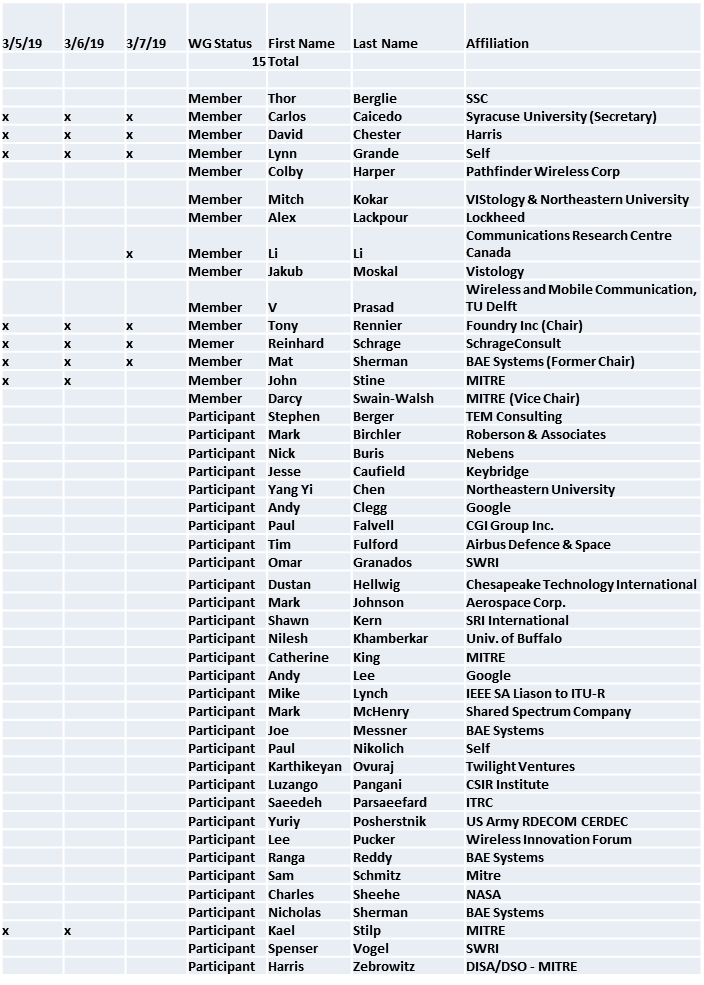 General meeting session of 3/5/ 2019 starts at 11:15 a.m. However these minutes capture information and decisions deliberated in ad-hoc session held from March 5 to March 7/2019.1.b.  Approval of AgendaApproval of Agenda from 5-19-0011-00No quorum1.c.  Patent slides / Notes on status Patent related slides were presented, no issues came forward1.d. Approval of recent minutesNo minutes brought to approval. Deferred to April session2. Status on 1900.5.1WG Draft Ballot approvedDraft responses to comments createdPAR Extension beyond 6/19 will be requiredFrom ad-hoc of March 6RIF-SCM language is defined in the standardMinimum Herbrand semantics used in RIF-SCMReinhard using SCMs with random values in current examples mentioned in the draft standard3.   Status of 1900.5.2aCarlos provided feedback to John’s team. A second draft of the standard has been created by John’s team along with:Java classes, JSON schema and XML schemaPOC created – to be shown in ad-hoc (March 5)Good progress/moving fast/need schedule(From ad-hoc of March 5) John presented on the need to expand scope of 1900.5.2a to include improvements to the 1900.5.2 base standard. ACTION: Tony needs to convert 1900.5.2a from a PAR that specifies an amendment of 1900.5.2 to one that specifies a revision to 1900.5.2. The revision will include:Fix errors Add validation rulesProvide normative schemas4. Status on Architecture / 1900.5 revision2/22/19 ad-hoc held reviewed possible high-level use cases and requirementsStill fielding request to update PAR language(From ad-hoc of March 6) Discussed the need for the architecture to be a systems architecture and that it be SOA-basedFocus on a control plane architectureHierarchical reasoners + Peer reasonersNeed to define interactions between reasoners(From ad-hoc of March 7) Discussed network node modeling and the need for concrete definitions for each term. May request update to .1Need to define specific capabilities of a reasoner or separate classes of reasoners with different capabilities.5. Review of other DySPAN-SC activitiesFrom: Leadership meeting of March 5/2019Finances goodDiscussion on P&PsPossible new PAR on Standard Language for Enabling Spectrum Sharing Possible exploration of .2 for non-cognitive spectrum sharing6. 1900.5 marketing inputsPaper on 1900.5.2 publishedPaper on vita49 and 1900.5.27. 1900.5 meeting planning and reviewNext WG electronic only meeting2:30 PM EDT (UTC-4) on 4/5/2019 8. AoBNoneMeeting ends at 3:35 p.m. EST.an Working GroupIEEE DYSPAN-SC 1900.5TitleMeeting minutes 0233 for the P1900.5 Meetings of – March 5-7, 2019DCN5-19-0016-00-minsDate Submitted3/15/2019Source(s)Carlos  Caicedo (Syracuse University)     email:     ccaicedo@syr.edu    AbstractMinutes for the IEEE 1900.5 F2F meetings held on March 5-7, 2019NoticeThis document has been prepared to assist the IEEE DYSPAN-SC. It is offered as a basis for discussion and is not binding on the contributing individual(s) or organization(s). The material in this document is subject to change in form and content after further study. The contributor(s) reserve(s) the right to add, amend or withdraw material contained herein.ReleaseThe contributor grants a free, irrevocable license to the IEEE to incorporate material contained in this contribution, and any modifications thereof, in the creation of an IEEE Standards publication; to copyright in the IEEE’s name any IEEE Standards publication even though it may include portions of this contribution; and at the IEEE’s sole discretion to permit others to reproduce in whole or in part the resulting IEEE Standards publication. The contributor also acknowledges and accepts that IEEE DYSPAN SC may make this contribution public.Patent PolicyThe contributor is familiar with IEEE patent policy, as outlined in Section 6.3 of the IEEE-SA Standards Board Operations Manual <http://standards.ieee.org/guides/opman/sect6.html#6.3> and in Understanding Patent Issues During IEEE Standards Development <http://standards.ieee.org/board/pat/guide.html>.